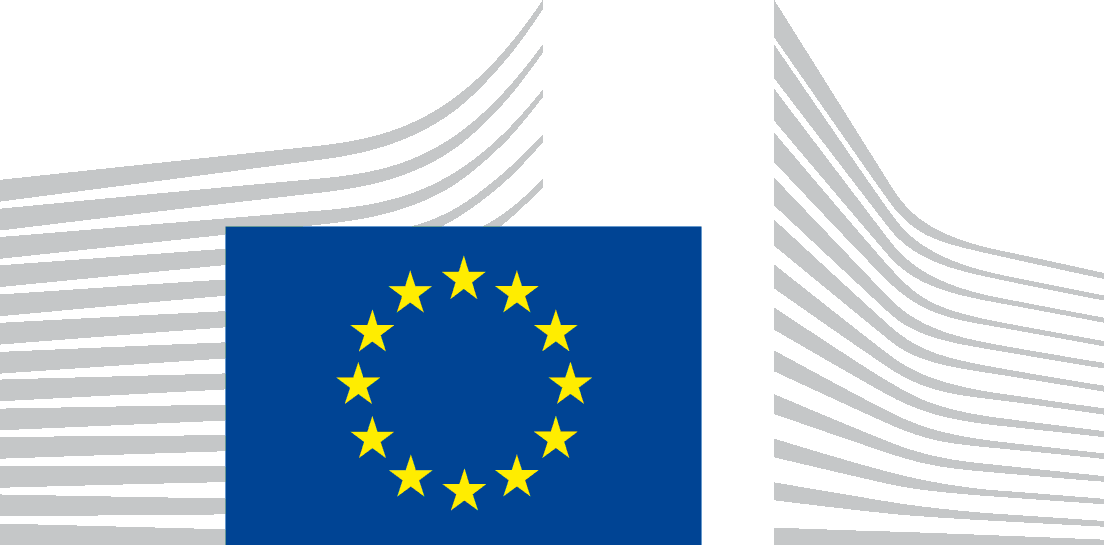 TECHNICAL SUPPORT INSTRUMENT (TSI) PROGRAMME
Regulation (EU) 2021/240 (TSI Regulation)REQUEST FOR TECHNICAL SUPPORT(Article 9 of the TSI Regulation)DEADLINE: 31 October 2021Personal data provided in the request for technical support are processed in accordance with the applicable data protection rules. The privacy statement explaining the processing of personal data can be found in section 7 of the record at the following link: https://ec.europa.eu/dpo-register/detail/DPR-EC-04667Member State:Title of the request:Implementation of the European Child GuaranteePossibility to add subtitle (optional)[Insert text: maximum 15 words]Order of priority of the request: Total number of requests:Date of submission:dd/mm/yyyyCOORDINATING AUTHORITYCOORDINATING AUTHORITYNameAddressContact person [Mr/Ms x, y, z]Email Telephone numberRECIPIENT NATIONAL AUTHORITYRECIPIENT NATIONAL AUTHORITYNameAddressContact person [Mr/Ms x, y, z]PositionEmail Telephone numberMULTI-COUNTRY REQUESTMULTI-COUNTRY REQUEST0.1Is this a multi-country request? (a multi-country request is a request developed and/or submitted in collaboration with one or more authorities of another Member State) Yes No Yes No0.2Please indicate the modality of this multi-country request  This request is submitted on behalf of one or several other Member States One or several other Member States is/are submitting a similar/same request in parallel to this request This request is submitted on behalf of one or several other Member States One or several other Member States is/are submitting a similar/same request in parallel to this request0.3Please indicate the name of the other Member State(s) concerned by this multi-country request [Multiple choice list][Multiple choice list]1DESCRIPTION OF THE PROBLEM/NEED TO BE ADDRESSED DESCRIPTION OF THE PROBLEM/NEED TO BE ADDRESSED 1.1What is the problem/need to be addressed with the support requested?What is the problem/need to be addressed with the support requested?This request targets reforms aimed at implementing the European Child Guarantee at national and sub-national level. Member States need to prevent and combat child poverty and social exclusion, with special attention needed to be paid to those experiencing specific disadvantages: homeless children or children experiencing severe housing deprivation, children with a migrant background or minority ethnic origin, children with disabilities, children with mental health issues, children in alternative, especially institutional, care, and children in precarious family situations.Child poverty is a challenge across many EU countries. In 2019, more than one in five children aged 0-17 were at risk of poverty or social exclusion in the EU (i.e. 17.9 million children). Disadvantage in childhood can thereby have significant impacts on opportunities later in life, ranging from unemployed or earning lower wages, to material deprivation or spending time in prison. Policies and programmes to lift children out of poverty, increase their access to education and health care and to enhance their social inclusion would provide children with the conditions for their full development, thereby enabling them, at a later stage, to integrate the labour market, benefit from better health outcomes and fully participate in socio-economic, political and cultural life. Childcare and support to children is one the principles set in the European Pillar of Social Rights (Principle 11). It states that children have the right to affordable early childhood education and care of good quality, and to protection from poverty. Children from disadvantaged backgrounds have the right to specific measures to enhance equal opportunities. This request proposes to address some of the technical support needs encountered by Member States that implement the European Child Guarantee. Based on experience gained from supporting Member States, technical support needs may include the following: (i) national and/or regional assessment of the state-of-play on access to quality early childhood education and care, school education, health care and social services by the most disadvantaged children, (ii) review and development of legislative frameworks, strategies and funding mechanisms; (iii) stimulate stakeholders involvement, (iv) design and implementation of specific services and policy measures addressing particular aspects of the child guarantee recommendation (v) design of monitoring and evaluation mechanisms and tools, and (vi) capacity-building activities.Please provide justification of your specific problems/needs based on the above. You can also describe additional problems/needs relevant to your specific context. [Insert Text; between 250-400 words]This request targets reforms aimed at implementing the European Child Guarantee at national and sub-national level. Member States need to prevent and combat child poverty and social exclusion, with special attention needed to be paid to those experiencing specific disadvantages: homeless children or children experiencing severe housing deprivation, children with a migrant background or minority ethnic origin, children with disabilities, children with mental health issues, children in alternative, especially institutional, care, and children in precarious family situations.Child poverty is a challenge across many EU countries. In 2019, more than one in five children aged 0-17 were at risk of poverty or social exclusion in the EU (i.e. 17.9 million children). Disadvantage in childhood can thereby have significant impacts on opportunities later in life, ranging from unemployed or earning lower wages, to material deprivation or spending time in prison. Policies and programmes to lift children out of poverty, increase their access to education and health care and to enhance their social inclusion would provide children with the conditions for their full development, thereby enabling them, at a later stage, to integrate the labour market, benefit from better health outcomes and fully participate in socio-economic, political and cultural life. Childcare and support to children is one the principles set in the European Pillar of Social Rights (Principle 11). It states that children have the right to affordable early childhood education and care of good quality, and to protection from poverty. Children from disadvantaged backgrounds have the right to specific measures to enhance equal opportunities. This request proposes to address some of the technical support needs encountered by Member States that implement the European Child Guarantee. Based on experience gained from supporting Member States, technical support needs may include the following: (i) national and/or regional assessment of the state-of-play on access to quality early childhood education and care, school education, health care and social services by the most disadvantaged children, (ii) review and development of legislative frameworks, strategies and funding mechanisms; (iii) stimulate stakeholders involvement, (iv) design and implementation of specific services and policy measures addressing particular aspects of the child guarantee recommendation (v) design of monitoring and evaluation mechanisms and tools, and (vi) capacity-building activities.Please provide justification of your specific problems/needs based on the above. You can also describe additional problems/needs relevant to your specific context. [Insert Text; between 250-400 words]This request targets reforms aimed at implementing the European Child Guarantee at national and sub-national level. Member States need to prevent and combat child poverty and social exclusion, with special attention needed to be paid to those experiencing specific disadvantages: homeless children or children experiencing severe housing deprivation, children with a migrant background or minority ethnic origin, children with disabilities, children with mental health issues, children in alternative, especially institutional, care, and children in precarious family situations.Child poverty is a challenge across many EU countries. In 2019, more than one in five children aged 0-17 were at risk of poverty or social exclusion in the EU (i.e. 17.9 million children). Disadvantage in childhood can thereby have significant impacts on opportunities later in life, ranging from unemployed or earning lower wages, to material deprivation or spending time in prison. Policies and programmes to lift children out of poverty, increase their access to education and health care and to enhance their social inclusion would provide children with the conditions for their full development, thereby enabling them, at a later stage, to integrate the labour market, benefit from better health outcomes and fully participate in socio-economic, political and cultural life. Childcare and support to children is one the principles set in the European Pillar of Social Rights (Principle 11). It states that children have the right to affordable early childhood education and care of good quality, and to protection from poverty. Children from disadvantaged backgrounds have the right to specific measures to enhance equal opportunities. This request proposes to address some of the technical support needs encountered by Member States that implement the European Child Guarantee. Based on experience gained from supporting Member States, technical support needs may include the following: (i) national and/or regional assessment of the state-of-play on access to quality early childhood education and care, school education, health care and social services by the most disadvantaged children, (ii) review and development of legislative frameworks, strategies and funding mechanisms; (iii) stimulate stakeholders involvement, (iv) design and implementation of specific services and policy measures addressing particular aspects of the child guarantee recommendation (v) design of monitoring and evaluation mechanisms and tools, and (vi) capacity-building activities.Please provide justification of your specific problems/needs based on the above. You can also describe additional problems/needs relevant to your specific context. [Insert Text; between 250-400 words]1.2How broad is the problem/need? Does it affect a significant part/sector of the economy or extend across several policy areas (‘spill-over’)?How broad is the problem/need? Does it affect a significant part/sector of the economy or extend across several policy areas (‘spill-over’)?[Insert Text; between 250-300 words][Insert Text; between 250-300 words][Insert Text; between 250-300 words]1.3How deep or severe is the problem/need? What would be the consequences of the problem? Were there any previous reform efforts? What was the impact of those efforts? What did not work and why?How deep or severe is the problem/need? What would be the consequences of the problem? Were there any previous reform efforts? What was the impact of those efforts? What did not work and why?[Insert Text; between 250-300 words][Insert Text; between 250-300 words][Insert Text; between 250-300 words]1.4How urgent is the need to address the problem? Is there a specific deadline (at national, European or international level)?How urgent is the need to address the problem? Is there a specific deadline (at national, European or international level)?[Insert Text; between 150-200 words][Insert Text; between 150-200 words][Insert Text; between 150-200 words]1.5Provide relevant socio-economic (and environmental) indicators, data or evidence linked to the problem/need to be addressed. Please make sure that the data provided is related to the problem to be addressed and the support requested.Provide relevant socio-economic (and environmental) indicators, data or evidence linked to the problem/need to be addressed. Please make sure that the data provided is related to the problem to be addressed and the support requested.[Insert Text; between 150-200 words][Insert Text; between 150-200 words][Insert Text; between 150-200 words]1.61.6Have other means / funding (at national, regional, EU, international level) been considered for addressing the problem identified? Which ones? If so, what is the complementarity of other funds with the technical support requested?[Insert Text; between 100-200 words][Insert Text; between 100-200 words][Insert Text; between 100-200 words]2INDICATIVE DESCRIPTION OF THE SUPPORT MEASURES REQUESTED AND THE ESTIMATED COST2.1Briefly indicate the support measures envisaged (key outputs/deliverables) (e.g. diagnostic report, comparative analysis, recommendations, feasibility study, technical specifications for an IT tool, guidelines, etc.). Describe how these measures will help to address the problem identified.This request identifies technical support measures aimed at implementing the European Child Guarantee at national and sub-national level. The beneficiary authority can chose amongst five broad categories of technical support, with measures that can be tailor-made to their specific contexts. Additional measures can also be added. Please tick relevant boxes and provide justification for each selected support measure.  	Assessment of the state of play on access to key services: Entails the assessment of existing policies, legal and institutional frameworks.[Insert Text; between 100-200 words] 	Review and development of legislative and policy frameworks: Includes support for the design and preparation of new legislative and policy frameworks based on the assessment of the state of play.[Insert Text; between 100-200 words] 	Stimulating stakeholder involvement: Concerns the identification of (i) stakeholders involved in the fight against child poverty and social exclusion at local, regional and national levels; (ii) challenges in involving and consulting them; and (iii) ways of enhancing structured consultation mechanisms. This may also include the development of efficient formats for children’s involvement.[Insert Text; between 100-200 words] 	Design & implementation of specific services and policy measures: Encompasses support to develop, pilot-test or upscale concrete measures, tools and protocols related to the provision of services to children and their families.[Insert Text; between 100-200 words] 	Design of monitoring and evaluation mechanisms and tools: Encompasses support aimed at improving the capacity of public administrations to monitor progress and measure performance, including through improved data collection and the use of adapted tools and methods.[Insert Text; between 100-200 words] 	Capacity Building: Encompasses horizontal support aimed at increasing the capacity of public administrations to design, implement and monitor structural reforms, and at building capacity among key stakeholders and practitioners through programme design, targeted piloting and upscaling activities. [Insert Text; between 100-200 words] 	Other [Insert Text; between 150-350 words]This request identifies technical support measures aimed at implementing the European Child Guarantee at national and sub-national level. The beneficiary authority can chose amongst five broad categories of technical support, with measures that can be tailor-made to their specific contexts. Additional measures can also be added. Please tick relevant boxes and provide justification for each selected support measure.  	Assessment of the state of play on access to key services: Entails the assessment of existing policies, legal and institutional frameworks.[Insert Text; between 100-200 words] 	Review and development of legislative and policy frameworks: Includes support for the design and preparation of new legislative and policy frameworks based on the assessment of the state of play.[Insert Text; between 100-200 words] 	Stimulating stakeholder involvement: Concerns the identification of (i) stakeholders involved in the fight against child poverty and social exclusion at local, regional and national levels; (ii) challenges in involving and consulting them; and (iii) ways of enhancing structured consultation mechanisms. This may also include the development of efficient formats for children’s involvement.[Insert Text; between 100-200 words] 	Design & implementation of specific services and policy measures: Encompasses support to develop, pilot-test or upscale concrete measures, tools and protocols related to the provision of services to children and their families.[Insert Text; between 100-200 words] 	Design of monitoring and evaluation mechanisms and tools: Encompasses support aimed at improving the capacity of public administrations to monitor progress and measure performance, including through improved data collection and the use of adapted tools and methods.[Insert Text; between 100-200 words] 	Capacity Building: Encompasses horizontal support aimed at increasing the capacity of public administrations to design, implement and monitor structural reforms, and at building capacity among key stakeholders and practitioners through programme design, targeted piloting and upscaling activities. [Insert Text; between 100-200 words] 	Other [Insert Text; between 150-350 words]2.2Indicate the possible duration of the support measures requested (all measures together) and, if available, an indicative timeline of each individual measure.[Insert Text][Insert Text]2.3Indicate the estimated total cost of the support measures requested (in EUR).[Insert number; numerical field only, no spaces, commas, any other characters][Insert number; numerical field only, no spaces, commas, any other characters]2.3.1Additional information (if known, please provide further explanation and indicative cost estimation for each key output/deliverable, including the foreseen activities).[Insert Text between 50-100 words][Insert Text between 50-100 words]2.4Indicate the expected results (what is the ultimate objective that the technical support should achieve) and the expected use of these results (how will these be taken forward by the Member State).[Insert Text; between 200-250 words][Insert Text; between 200-250 words]2.5In case your entity has already received technical support under the SRSP or the TSI in the past, in an area relevant to the reform/support requested, please indicate how your entity has used the results of this support. [Insert Text; between 200-250 words][Insert Text; between 200-250 words]2.6Provide information on the administrative capacity of the recipient national authority (i.e. staff availability in relation with the requested support measures and the follow-up on their results). Please describe the team that will be responsible for coordinating/following the reform and the work of DG REFORM and its providers. If possible provide a description of the steering committee that could be put in place to supervise the reform.[Insert Text; between 150-200 words][Insert Text; between 150-200 words]2.7Indicate the names of stakeholders (e.g. other Ministries or beneficiaries) which may need to be involved in the design or implementation of the requested support measures. [Insert Text; between 50-100 words][Insert Text; between 50-100 words]2.8(If applicable,) indicate any envisaged provider of support (please do not provide names of private providers). Include explanations as to their know-how/capacity.[Insert Text; between 50-100 words][Insert Text; between 50-100 words]3CIRCUMSTANCES OF THE REQUESTThe requested support is linked to:The requested support is linked to:Preparation of Recovery and resilience plans under the Recovery and Resilience FacilityImplementation (incl. amendment and revision) of Recovery and Resilience plans under the Recovery and Resilience FacilityReforms in the context of economic governance process (e.g. CSR, Country reports, etc.)Implementation of Economic adjustment programmesImplementation of Union priorities (e.g. CMU, Energy Union, Customs Union, etc.)Implementation of Union law (e.g. infringements)Implementation of Member States’ own reform priorities to support recovery, sustainable economic growth, job creation and enhance resilience3.1. Additional informationChildcare and support to children is one the principles set in the European Pillar of Social Rights (Principle 11). One of the three targets set by the Commission in the European Pillar of Social Rights Action Plan of 4 March 2021 is to lift, by 2030, 15 million Europeans out of poverty or social exclusion, 5 millions of whom should be children. In the 2021 Council Resolution on a European Education Area, Member States agreed that by 2030, 96% of children between the age of three and the age of compulsory primary school education should take part in early childhood education and care and the share of early leavers from education and training should be less than 9%.Add relevant explanations as appropriate:i.e. number of the CSR; policy priority; relevant national strategy documents, etc.; additional information on the Recovery and Resilience Plans under the Recovery and Resilience Facility] [Insert Text; indicatively between 150-200 words]Childcare and support to children is one the principles set in the European Pillar of Social Rights (Principle 11). One of the three targets set by the Commission in the European Pillar of Social Rights Action Plan of 4 March 2021 is to lift, by 2030, 15 million Europeans out of poverty or social exclusion, 5 millions of whom should be children. In the 2021 Council Resolution on a European Education Area, Member States agreed that by 2030, 96% of children between the age of three and the age of compulsory primary school education should take part in early childhood education and care and the share of early leavers from education and training should be less than 9%.Add relevant explanations as appropriate:i.e. number of the CSR; policy priority; relevant national strategy documents, etc.; additional information on the Recovery and Resilience Plans under the Recovery and Resilience Facility] [Insert Text; indicatively between 150-200 words]DISCLAIMERS:Please note that the request for support is fully subject to the principles governing the TSI Regulation and Regulation No 2018/1046 on the Financial Regulation applicable to the General Budget of the Union. In compliance with the principle of prohibition of double funding, the recipient national authority shall immediately inform the European Commission of other related on-going actions financed by the EU budget. In no circumstances, shall the European Commission finance the same costs twice.By submitting this request, the Member State accepts that, should the request for support be selected for funding under the TSI, the Member State will confirm to the Commission that there is no overlap between the request selected under the TSI and concrete actions funded under other EU instruments and that double funding is not present for this selected request. Please note that the Commission shall establish a single online public repository through which it may, subject to applicable rules and on the basis of consultation with the Member States concerned, make available final studies or reports produced as part of eligible actions set out in the TSI Regulation. Where justified, the Member States concerned may request that the Commission not disclose such documents without their prior agreement.Please note that the Commission promotes "zero tolerance to fraud and corruption". In this context, the Commission implements controls to prevent, detect and address irregularities/fraud instances, whether these occur in connection with its activities and funds, and inside or outside its organisation. In order to counter fraud affecting the financial interests of the Union (art. 325 TFEU), it is of paramount importance that our partners in the Member States and the providers of support strive to achieve an equivalent stand against fraud.For the requests linked with the RRPs: The provision of the technical support under the TSI is without prejudice to the responsibility of Member States in relation to the fulfilment of relevant milestones and targets of the RRP and is without prejudice to the assessment that the Commission carries out in relation to the Member State’s relevant request for payment. 